                               The Catholic Committee on Scouting DIOCESE OF EVANSVILLE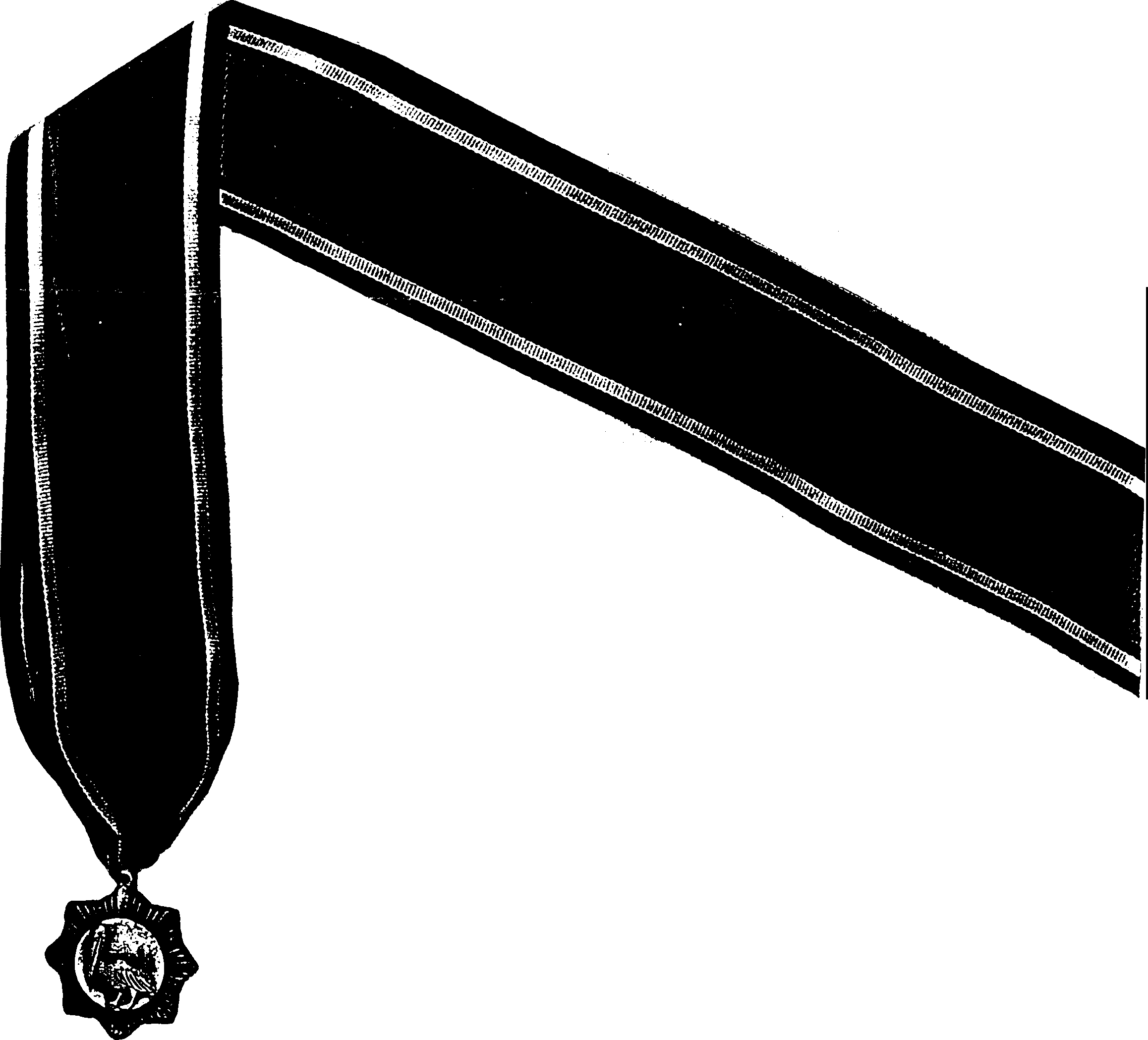                                     BRONZE PELICAN ADULT                                                        RECOGNITIONNOMINATION FORMThe Diocesan Catholic Committee on Scouting, acting through the Diocese of Evansville, may award the Bronze Pelican Adult Recognition to members of the laity and clergy, Catholic andNon-Catholic, Scouters and non-Scouters alike, who havemade significant and outstanding contributions to the spiritual development of Catholic youth through Scouting.-The recipients of the emblem are to be sought after and selected by anactive committee of the Diocese of Evansville. This Committee is to be newly appointed annually by the Diocesan Scout Chaplain and/or Chairperson.Nomination forms should give detailed description of how the nominee provides outstanding contribution to the spiritual development of Catholicyouths through Scouting in the Catholic Church. It is improper to nominate oneself or one's spouse.General Scouting achievements do not qualify a person to receive the Bronze Pelican emblem. The Boy Scouts of America has district, council, regional and the national awards for such recognition.GUIDE FOR NOMINATION AND SELECTIONThe following are guidelines for nomination and selection of Bronze Pelican emblem recipients. These suggestions are offered as a guide only; they are indicative of some of the kinds of things that the nominator and selection committee should be looking for. Accomplishment and sustained dedication are more significant than a specific number of years in Scouting.Promoting the Religious Emblem programs for Catholic youth and/or serve as a Counselor, Moderator or Coordinator/Facilitator. Encouraging non - Catholic youth to participate in the Religious Emblem programs of their own faith.Giving notable service in promoting Catholic activities and service projects for the church and being willing to serve on the committees for those purposes.Actively participating in and promoting Scout Retreats, Days of Recollection and Spiritual Leader Formation for Scouters.Giving notable service in organizing and maintaining Catholic - Chartered Scouting units including multiple units where needed.Giving notable service in bringing the Catholic program to those youth not in Catholic - Chartered Scouting units.Using fully, one's general Scouter training as well as "Scouter Development" to provide an outstanding Catholic Scouting program for youths.Arranging opportunities for Mass and other Catholic worship services at camporees and summer camps. These must be consistent with the documents of the National Conference of Catholic Bishops. Providing also for the spiritual needs of non - Catholic Scouts.Encouraging appropriate ecumenism and Catholic leadership within the various Catholic- chartered Scouting units.Using the Catholic press and other communications media to create a better understanding of the aims and ideals of Scouting as a youth as an apostolate to youth.Educating clergy and laity about Scouting as a youth apostolate in the Catholic Church.Giving leadership in promoting Scouting for all youths regardless of race or creed.Helping organize Scouting units for minority and disadvantaged youths.Instructions: (This nomination form must be used and requires that the information provided be brief and concise)Note: The Bronze Pelican nomination should be made before nomination for the St. George Emblem. Continued dedication to youth in Scouting after receiving the Bronze Pelican Emblem should be a criterion for the St. George nomination.SEND THIS COMPLETED NOMINATION FORM TO:The Catholic Diocese of Evansville. C/O Office of Youth & Young Adult Formation 4200 N. Kentucky AvenueP.O. Box 4169 Evansville, IN 47724-0169Attn. Diocesan Scout Chaplain/ChairpersonThe Diocese of Evansville can present one emblem plus one additional emblem for every ten Catholic-chartered units or fractions thereof within the Diocese. The total number of units is based on the records at the national office on December 31, of the year preceding the nomination. Selectivity is important. It is not required to present the full quota of emblems each year, but cannot carry over to a following year. No posthumous or honorary recognitions are to be made.FOR OFFICIAL USENOMINATIONRECORD OF NOMINEE:Using the guide-points below, describe the outstanding service the nominee has given to the spiritual development of Catholic youths through the Scouting apostolate. Include pertinent facts, dates, honors, and offices held. Use additional sheets of paper as needed. Emphasis should be given to the nominee's personal spiritual development as well as their involvement with the spiritual development of youth.Ways in which the nominee has participated in and promoted the spiritual development of Catholic youths in Scouting.Service to or positions held in the Boy Scouts of America (include time in position or time performing service).Service to or positions held in the parish, diocese or both (include time in position or time performing service).Service to or positions held in other organizations such as business, civic, religious, educational, and fraternal (include time in position or time performing service).FORM: BP 6-2019